1. Popis materiáluMateriál je vytvořen jako rozšiřující a doplňující cvičení k tématu oblečení a móda. 2. Popis cvičeníŽáci mají za úkol najít mezi dvěma obrázky 5 rozdílů, napsat je na předem připravené řádky a nakonec oba obrázky popsat. Žáci při tomto cvičení zopakují slovní zásobu a pravopis vybraných slov. Je rozvíjena jazyková a řečová kompetence, dochází k rozvoji logického myšlení žáků.Řešení: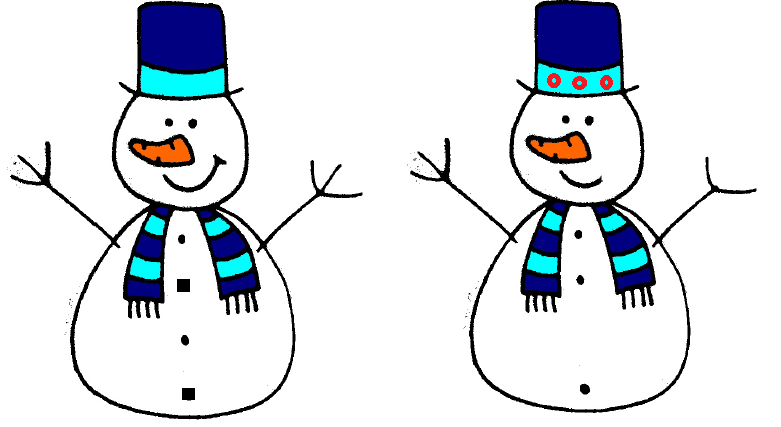 3 красных кружкаширокая улыбка3 пальца2 квадратные пуговицы1 круглая пуговицаNajdi 5 rozdílů a popiš oba sněhuláky._________________________________________________________________________________________________________________________________________________________________________________________________________________________________________________________________________________________________________________________________________________________Název materiáluNajdi pět rozdílůAnotace materiáluMateriál je určen jako doplňkové cvičení k tématu oblečení, móda.Doporučená jazyková úroveň žákůA2Cíl materiáluŽák najde rozdíly mezi obrázky.Žák pojmenuje rozdíly mezi obrázky.Žák popíše obrázek.PoznámkaPřed tímto cvičením můžete s žáky zopakovat slovíčka – tvary, barvy, kusy oblečení, části těla.